
Сведения о количестве сотрудников АО «Карболит» и месте осуществления их рабочих функций: Количество сотрудников, работающих удаленно – 36 человекКоличество сотрудников, работающих на объектах площадки, 
признанными непрерывными – 62 человекаКоличество временно неработающих сотрудников с сохранением заработной платы – 9 человекКоличество сотрудников находящихся на карантине по возрасту
и заболеваниям – 16 человекГЕНЕРАЛЬНЫЙ ДИРЕКТОР М.А.БАТУЕВ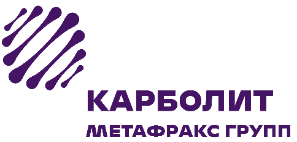 